INNKALLING  SKOLENS SAMARBEIDSUTVALGMøtedatoer 2022/23:Onsdag 12.10.22Onsdag 30.11.22Onsdag 15.02.23 Arbeidsmiljøutvalg!Onsdag 19.04.23Onsdag 31.05.23SAK 38/22 - 23: Godkjenning av møtereferat og innkallingSAK 39/22 - 23: Nytt fra elevrådet!Elever fra småtrinnet er med på møtet fra kl.18.00 til 18.30.Trivselsundersøkelse er gjennomført på småtrinnet. Elevene fra småtrinnet forteller om resultater.Elevrådsrepresentantene fra mellomtrinnet forteller nytt fra Elevrådet.Annet!SAK 40/22 - 23: InfosakerKurs for pedagogene i forhold til elever med reguleringsvansker, kurs både for pedagoger og ansatte i SFO.Skolene er hardt presset i forhold til økonomi. Innsparingsplan skal leveres Oppvekst innen 15.02. Tiltak skal gjøres både for vårhalvår og nytt skoleår. ROS-analyse med tanke på konsekvenser av sparetiltak skal også gjennomføres.Vold og trusler i skolen. ROS-analyse er gjennomført av alle skoler. 17 faktorer er vurdert!Nytt satsingsområde f.o.m. skoleåret 2023-24, matematikk i regi av DEKOMP. Oppstartmøte mandag 6.marsSiste skoledag før vinterferien gjennomfører småtrinnet Karneval og mellomtrinnet Fargedag?Flere nye elever til skolen i vårhalvåret.SAK 41/22 - 23: Ungdomsmiljøet i Voiebyen. Evaluering etter felles foreldremøte med Sjøstrand.SAK 42/22-23: Elevundersøkelsen 2022. Resultater og oppfølging!SAK 43/22 - 23 Økonomisk resultat skoleåret 2021 – 22. Bedring i økonomisk resultat sammenlignet med fjoråret.SAK 44/22 - 23: Eventuelt!.Erlend Ringsgård	                Ragnhild Nilsen TopstadStyreleder 	                sekretær              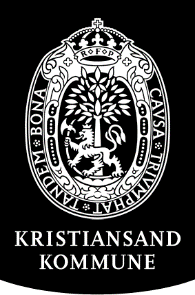 Møtested:Voiebyen skole Møtedato:15.02.2023Arkivsak:Møteleder:Tid: 18.00Arkivkode:Deltakere:Erlend Ringsgård, foreldrerepr.Anne Berit Ljosland, foreldrerepr., på valgDavis Haarr, leder FAUAnne Torhild Skøie, andre tilsatte, Glenn Haugland, repr. lærer Marita Frøhaug, repr. lærerRagnhild Nilsen Topstad, rektor og sekretærMorten Elieson, politisk repr.7A, Yare Hakim 7B, Sara Lill Vallehei RolandTo elevrådsrepresentanter fra småtrinnetVararepr: (innkalles ved behov) Kathrine Øksnevad Liestøl, foreldrerepr.Susanne Fjeldstad, foreldrerepr.Vidar Røsstad, vara for sekretær .   